15.06.2020г. №19РОССИЙСКАЯ ФЕДЕРАЦИЯИРКУТСКАЯ ОБЛАСТЬМУНИЦИПАЛЬНОЕ ОБРАЗОВАНИЕ«МАМСКО-ЧУЙСКИЙ РАЙОН»ВИТИМСКОЕ ГОРОДСКОЕ ПОСЕЛЕНИЕАДМИНИСТРАЦИЯПОСТАНОВЛЕНИЕОб утверждении схемы расположения земельного участка на кадастровом плане территории, расположенного по адресу: Российская Федерация, Иркутская область, Мамско-Чуйский район, Витимское городское поселение, п. МусковитС целью утверждения границ территории местного значения - зоны лесов, расположенной по адресу: Российская Федерация, Иркутская область, Мамско-Чуйский район, Витимское городское поселение, п. Мусковит, в соответствии с пунктом 9 статьи 85, статьями 94, 95 Земельного кодекса Российской Федерации принимая во внимание классификатор разрешенного использования земельных участков, утвержденный Приказом Министерства экономического развития Российской Федерации от 01.09.2014 года № 540, руководствуясь ст.11, 11.10, 39,2 Земельного кодекса Российской Федерации, п.20 части 1 статьи 6 Устава Витимского муниципального  образования, администрация Витимского городского поселения, ПОСТАНОВЛЯЕТ:1. Утвердить схему расположения земельного участка на кадастровом плане территории, расположенного по адресу:  Российская Федерация, Иркутская область, Мамско-Чуйский район, Витимское городское поселение, п. Мусковит,  общей площадью - 11148 кв.м., категория земель – земли населенных пунктов,  зона природного ландшафта Р3-2, разрешенное использование земельного участка – отдых (рекреация)..2. Обществу с ограниченной ответственностью «СЕРВИСТА» обратиться в  Управление Федеральной службы государственной регистрации, кадастра и картографии по Иркутской области, его территориальные отделы для проведения кадастрового учета земельного участка и государственной регистрации права собственности  Администрации Витимского городского поселения Мамско-Чуйского района на земельный участок, указанный в пункте 1 настоящего Постановления, внесения соответствующих сведений об ограничениях по использованию земельного участка, расположенного в пределах территории местного значения - городских лесов. 3.Настоящее постановление подлежит официальному опубликованию в бюллетене нормативно-правовых актов "Витимский вестник" и размещению на официальном сайте администрации Витимского городского поселения .4. Контроль за выполнением настоящего Постановления оставляю за собой.И.О.главы поселения                                                                  Т.А.ЛукичеваУтверждена	постановлением администрации поселенияот 15.06.2020 года № 19Схема расположения земельного участкана кадастровом плане территории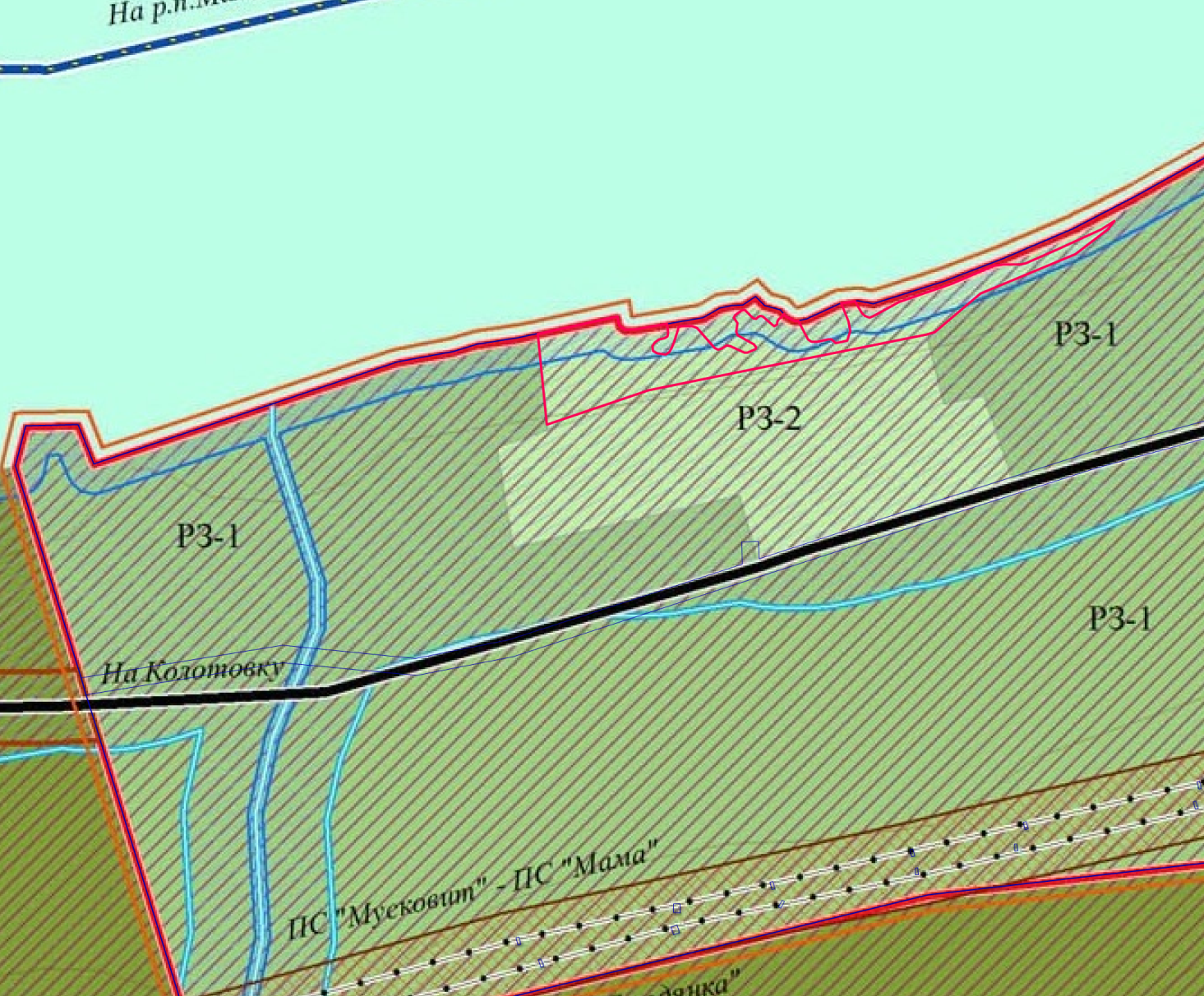 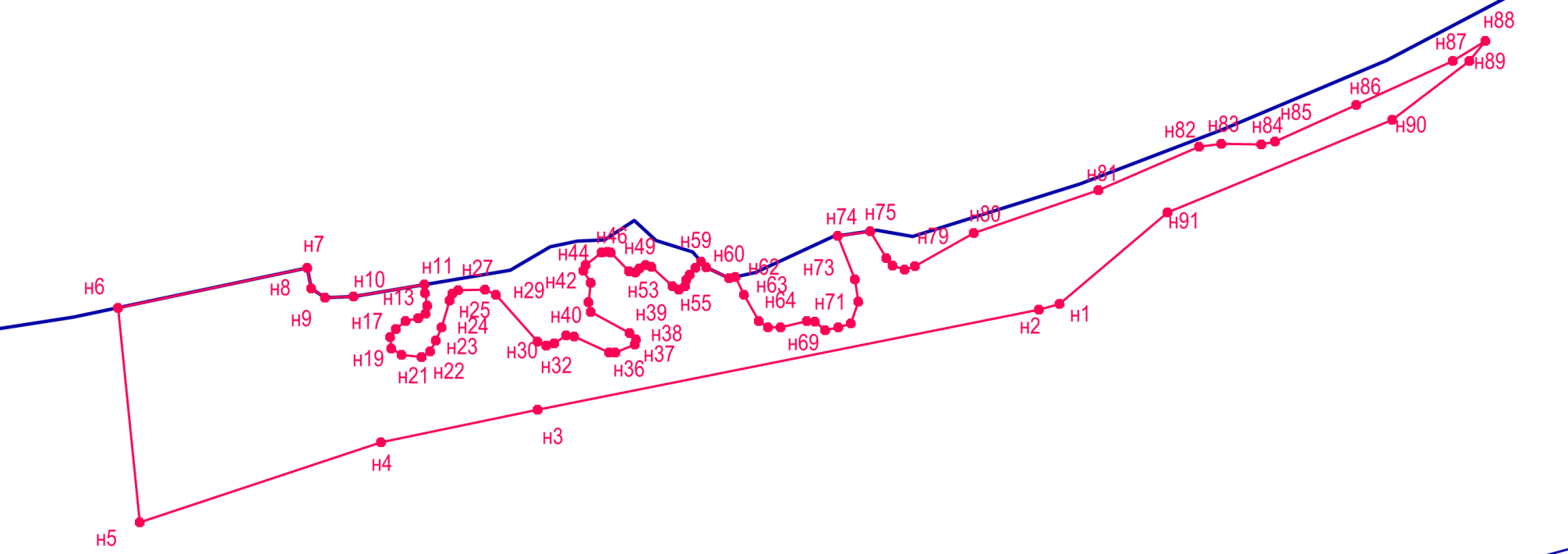 Площадь земельного участка – 11148 кв.м.Площадь земельного участка – 11148 кв.м.Площадь земельного участка – 11148 кв.м.Площадь земельного участка – 11148 кв.м.Площадь земельного участка – 11148 кв.м.Площадь земельного участка – 11148 кв.м.Площадь земельного участка – 11148 кв.м.Площадь земельного участка – 11148 кв.м.Площадь земельного участка – 11148 кв.м.Площадь земельного участка – 11148 кв.м.Площадь земельного участка – 11148 кв.м.Площадь земельного участка – 11148 кв.м.Площадь земельного участка – 11148 кв.м.Площадь земельного участка – 11148 кв.м.Площадь земельного участка – 11148 кв.м.Площадь земельного участка – 11148 кв.м.Площадь земельного участка – 11148 кв.м.Площадь земельного участка – 11148 кв.м.Обозначение характерных точекКоординаты, м              (МСК-38,зона 6)Координаты, м              (МСК-38,зона 6)Обозначение характерных точекКоординаты, м              (МСК-38,зона 6)Координаты, м              (МСК-38,зона 6)Обозначение характерных точекКоординаты, м              (МСК-38,зона 6)Координаты, м              (МСК-38,зона 6)Обозначение характерных точекКоординаты, м              (МСК-38,зона 6)Координаты, м              (МСК-38,зона 6)Обозначение характерных точекКоординаты, м              (МСК-38,зона 6)Координаты, м              (МСК-38,зона 6)Обозначение характерных точекКоординаты, м              (МСК-38,зона 6)Координаты, м              (МСК-38,зона 6)Обозначение характерных точекКоординаты, м              (МСК-38,зона 6)Координаты, м              (МСК-38,зона 6)Обозначение характерных точекКоординаты, м              (МСК-38,зона 6)Координаты, м              (МСК-38,зона 6)Обозначение характерных точекКоординаты, м              (МСК-38,зона 6)Координаты, м              (МСК-38,зона 6)Обозначение характерных точекКоординаты, м              (МСК-38,зона 6)Координаты, м              (МСК-38,зона 6)Обозначение характерных точекКоординаты, м              (МСК-38,зона 6)Координаты, м              (МСК-38,зона 6)Обозначение характерных точекКоординаты, м              (МСК-38,зона 6)Координаты, м              (МСК-38,зона 6)Обозначение характерных точекXYОбозначение характерных точекXYОбозначение характерных точекXYОбозначение характерных точекXYОбозначение характерных точекXYОбозначение характерных точекXY-1-2--3--1-2--3--1-2--3--1-2--3--1-2--3--1-2--3-н11044842,316322513,85н171044834,906322317,17н331044833,076322367,68н491044851,666322388,21н651044835,506322427,52н811044876,066322525,33н21044840,626322507,73н181044832,486322315,48н341044832,676322370,02н501044852,826322389,47н661044835,396322431,20н821044888,856322555,16н31044811,026322359,32н191044829,166322315,97н351044828,036322380,46н511044853,896322391,31н671044837,336322438,95н831044889,726322561,71н41044801,446322312,91н201044827,306322318,94н361044828,016322382,22н521044853,446322392,91н681044837,046322441,45н841044889,656322573,70н51044777,616322241,41н211044826,656322324,85н371044830,356322387,98н531044847,676322399,21н691044834,626322444,37н851044890,406322577,63н61044841,206322234,93н221044828,306322327,48н381044831,806322388,31н541044846,626322400,99н701044835,426322448,34н861044901,246322601,65н71044853,096322290,94н231044831,466322329,10н391044833,816322386,49н551044847,626322402,99н711044836,556322452,12н871044914,416322630,31н81044846,926322292,11н241044835,396322330,88н401044840,046322375,04н561044849,456322403,30н721044843,066322454,27н881044920,306322639,94н91044844,146322296,32н251044843,446322333,22н411044842,876322374,27н571044850,996322404,23н731044849,726322453,28н891044914,406322635,20н101044844,566322304,65н261044845,466322333,97н421044848,566322375,04н581044852,996322405,98н741044862,586322448,18н901044896,936322612,44н111044848,096322325,70н271044846,416322335,66н431044852,246322372,81н591044854,906322407,67н751044863,916322457,75н911044869,426322545,77н121044845,566322325,97н281044846,636322343,66н441044853,956322373,52н601044853,276322409,13н761044855,926322462,58н11044842,316322513,85н131044841,866322326,65н291044845,136322346,85н451044857,666322378,23н611044850,006322415,95н771044853,796322464,41н141044839,506322326,06н301044831,236322359,26н461044857,856322379,83н621044850,386322417,81н781044852,446322468,00н151044838,146322323,89н311044830,036322361,86н471044857,676322380,92н631044845,086322420,36н791044853,596322471,09н161044837,356322320,19н321044830,676322364,12н481044852,026322386,41н641044837,266322424,84н801044863,286322488,53